§676.  Coordination and liaison with federal agenciesThe following agencies shall serve as liaison with federal agencies and coordinate administration of the issues indicated.  [PL 1983, c. 345, §§13, 14 (NEW).]1.  Health and safety.  The Department of Health and Human Services shall coordinate monitoring of radiation and health and safety in medical and industrial use of radiation, and shall serve as liaison with the United States Food and Drug Administration and the United States Nuclear Regulatory Commission, except as specified in subsection 4.[PL 1983, c. 345, §§13, 14 (NEW); PL 2003, c. 689, Pt. B, §6 (REV).]2.  Emergency procedures.  The Maine Emergency Management Agency shall coordinate off-site emergency procedures for nuclear facilities, and shall serve as liaison with the federal agencies with jurisdiction over defense activities and emergency response management.[PL 1987, c. 370, §4 (AMD).]3.  Transportation.  The Department of Public Safety shall coordinate transportation of radioactive materials.[PL 1983, c. 345, §§13, 14 (NEW).]4.  Radioactive waste.  The Department of Health and Human Services shall coordinate management of and shall serve as point of contact with the United States Nuclear Regulatory Commission for high-level and low-level radioactive wastes, in consultation with the Department of Environmental Protection and the State Nuclear Safety Inspector in fulfillment of the State Nuclear Safety Inspector's duties pursuant to section 666.[PL 2007, c. 539, Pt. KK, §10 (AMD).]5.  Geology.  The Division of Geology, Natural Areas and Coastal Resources, Maine Geological Survey within the Department of Agriculture, Conservation and Forestry shall provide technical assistance for waste management.[PL 2013, c. 405, Pt. C, §13 (AMD).]6.  Energy.  The Governor's Energy Office shall serve as liaison with the United States Department of Energy.[PL 2011, c. 655, Pt. MM, §13 (AMD); PL 2011, c. 655, Pt. MM, §26 (AFF).]7.  Environment.  The Department of Environmental Protection shall serve as liaison with the United States Environmental Protection Agency.[PL 1983, c. 345, §§13, 14 (NEW).]SECTION HISTORYPL 1983, c. 345, §§13,14 (NEW). PL 1987, c. 370, §4 (AMD). PL 1987, c. 519, §6 (AMD). PL 1989, c. 501, §DD31 (AMD). PL 1993, c. 664, §8 (AMD). PL 1995, c. 502, §E32 (AMD). PL 1999, c. 556, §26 (AMD). PL 2003, c. 689, §B6 (REV). PL 2005, c. 254, §B9 (AMD). PL 2007, c. 539, Pt. KK, §10 (AMD). PL 2011, c. 655, Pt. KK, §17 (AMD). PL 2011, c. 655, Pt. KK, §34 (AFF). PL 2011, c. 655, Pt. MM, §13 (AMD). PL 2011, c. 655, Pt. MM, §26 (AFF). PL 2013, c. 405, Pt. C, §13 (AMD). The State of Maine claims a copyright in its codified statutes. If you intend to republish this material, we require that you include the following disclaimer in your publication:All copyrights and other rights to statutory text are reserved by the State of Maine. The text included in this publication reflects changes made through the First Regular and First Special Session of the 131st Maine Legislature and is current through November 1, 2023
                    . The text is subject to change without notice. It is a version that has not been officially certified by the Secretary of State. Refer to the Maine Revised Statutes Annotated and supplements for certified text.
                The Office of the Revisor of Statutes also requests that you send us one copy of any statutory publication you may produce. Our goal is not to restrict publishing activity, but to keep track of who is publishing what, to identify any needless duplication and to preserve the State's copyright rights.PLEASE NOTE: The Revisor's Office cannot perform research for or provide legal advice or interpretation of Maine law to the public. If you need legal assistance, please contact a qualified attorney.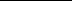 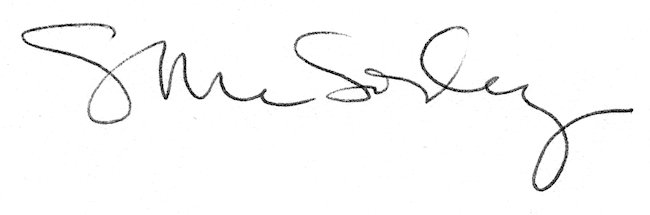 